Броене (работен лист, 4-5 години)1. Оцвети толкова кръгчета, колкото са фигурите пред тях.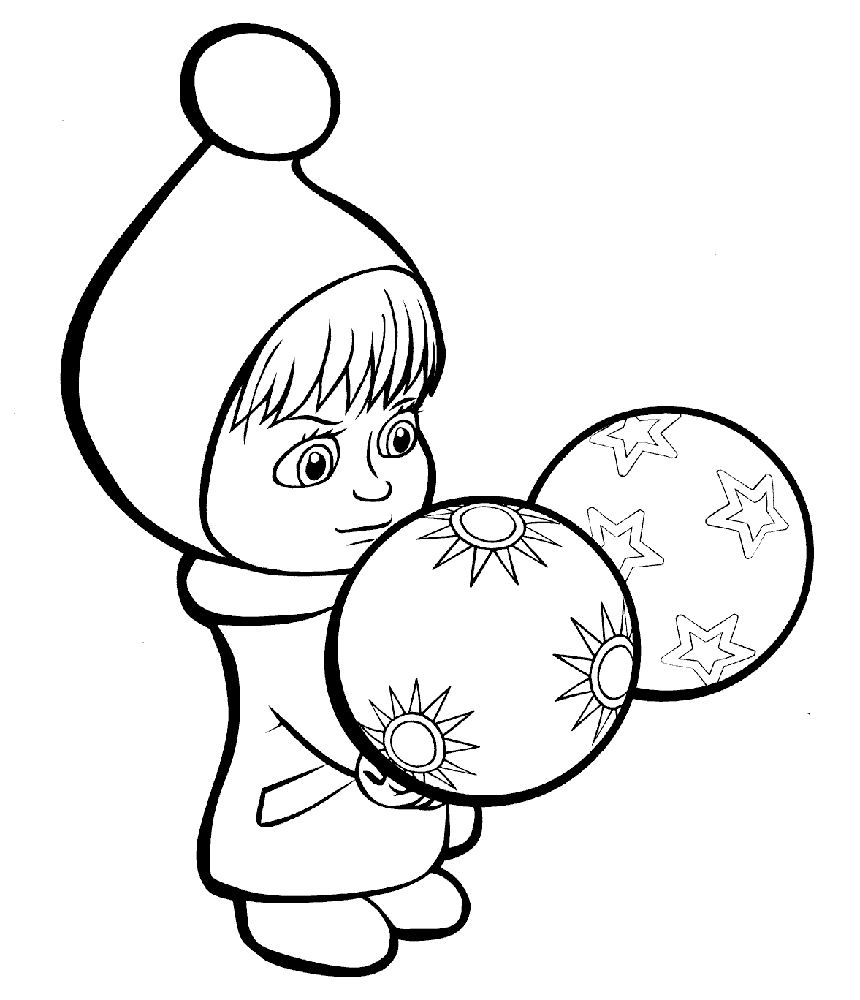 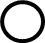 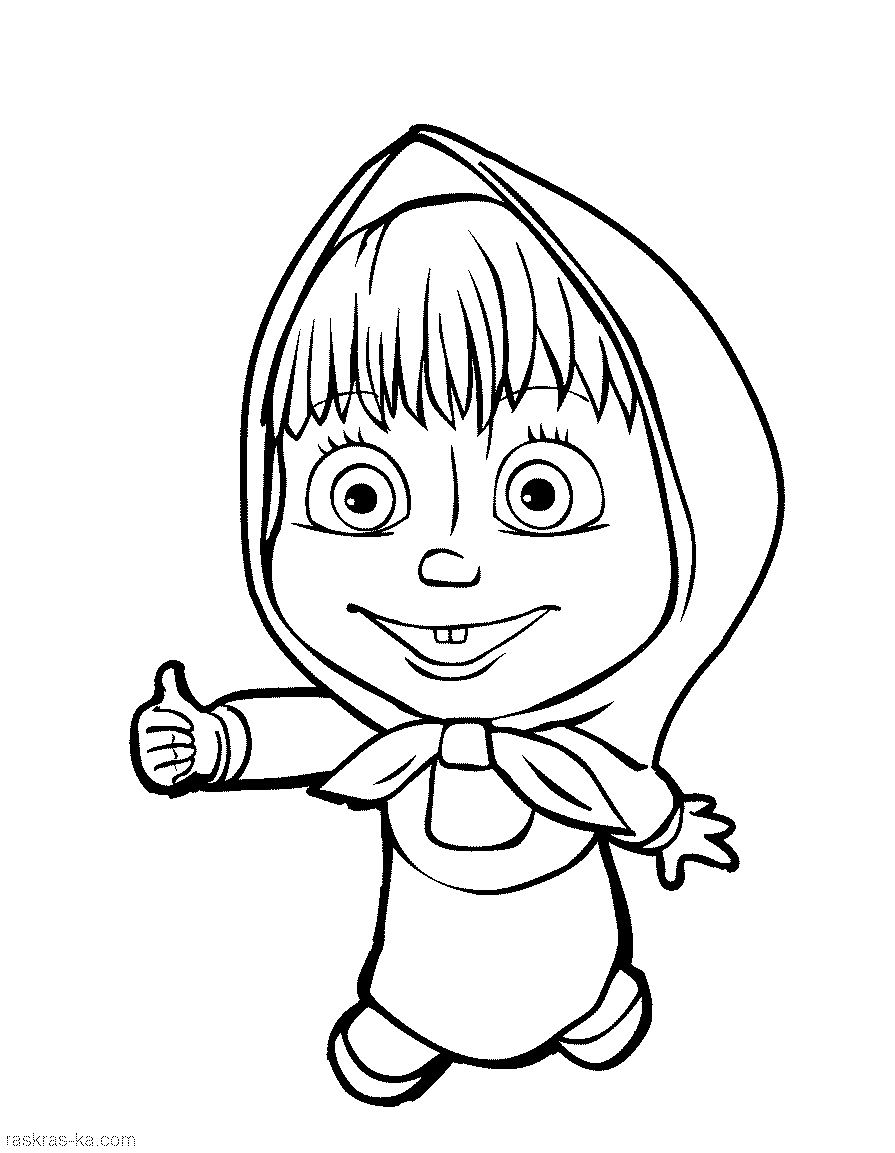 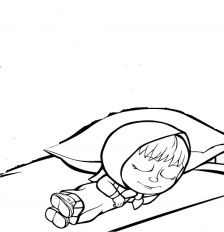 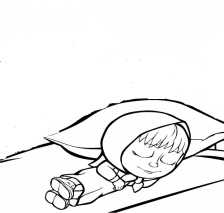 2. Преброй фигурите и отбележи количеството им, като оградиш подходящото число.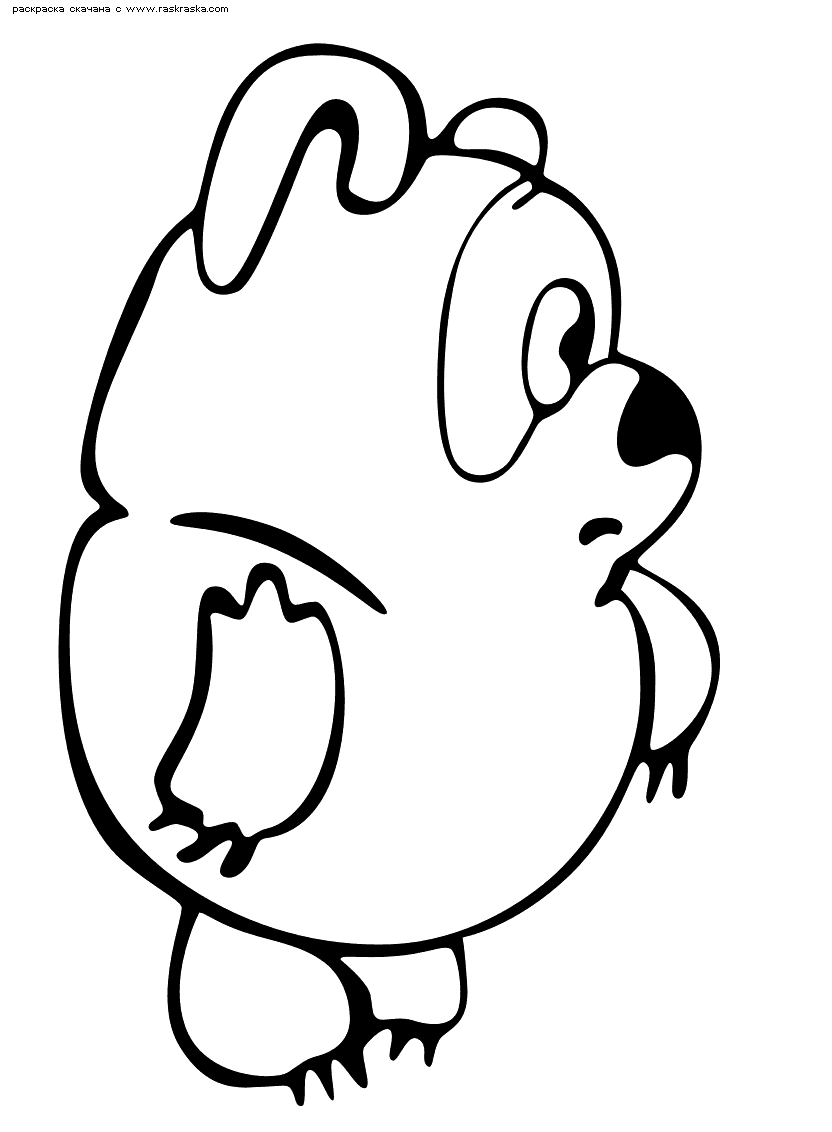 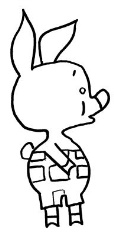 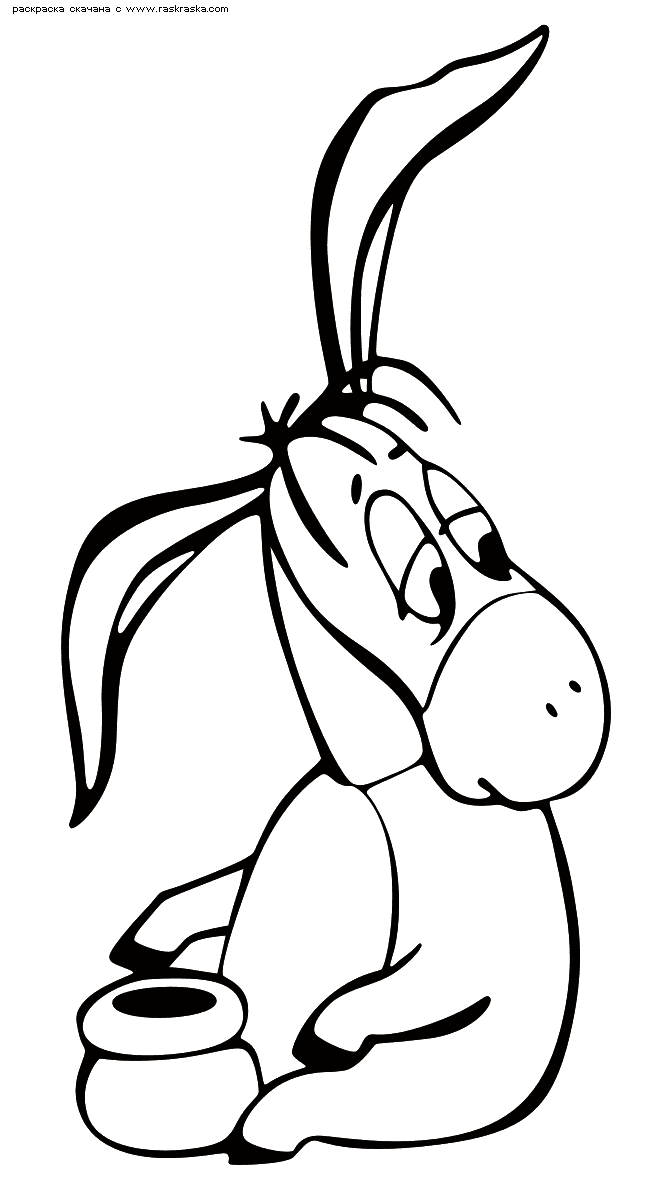 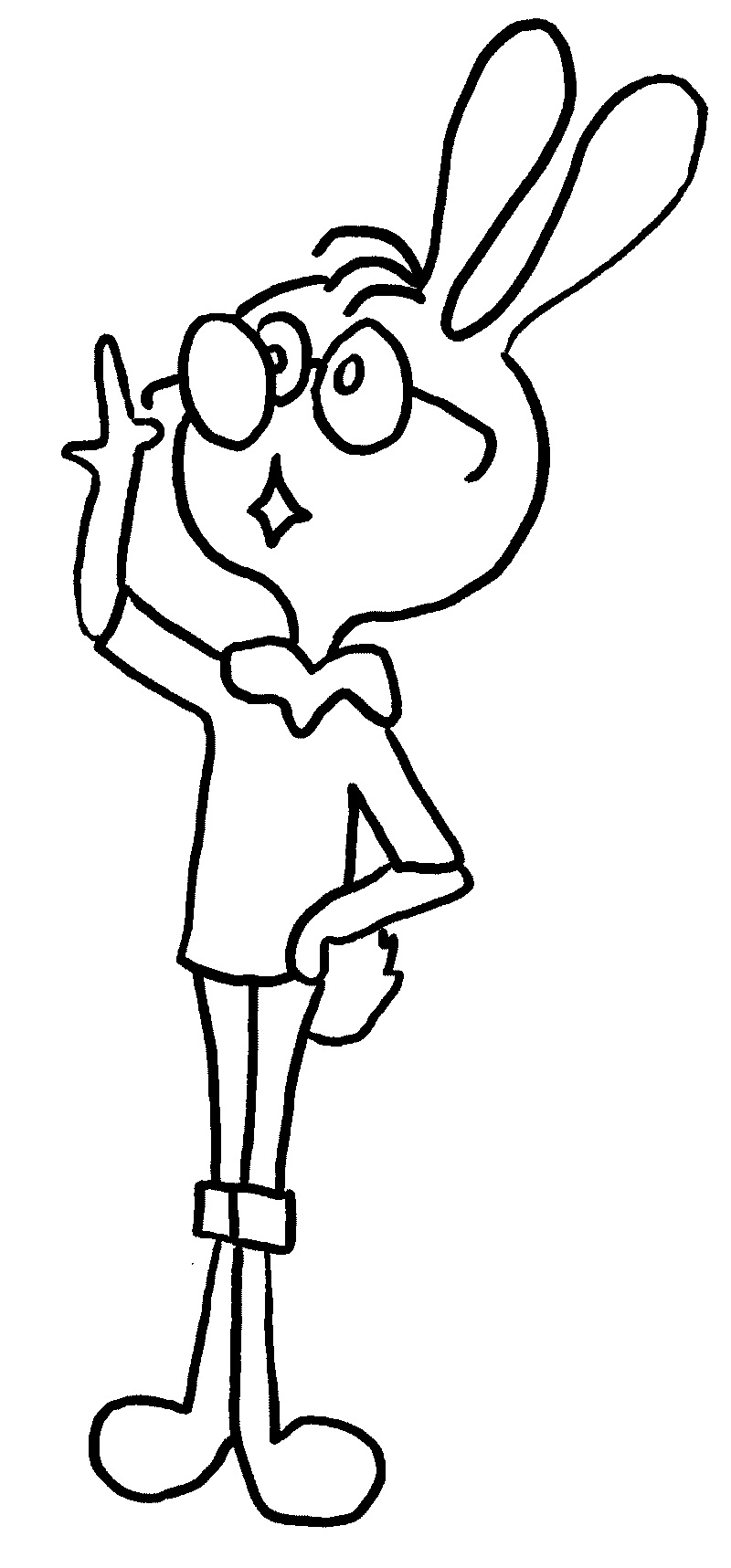      1   2   3   4   5   6   7   8   9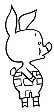      1   2   3   4   5   6   7   8   9     1   2   3   4   5   6   7   8   9     1   2   3   4   5   6   7   8   9                       Изготвил: Любомир ВълковскиИзображения: Интернет